REGULAMIN KONKURSU PLASTYCZNO-KONSTRUKTORSKIEGO „EKO-OZDOBA ŚWIĄTECZNA”ZORGANIZOWANEGO PRZEZPRZEDSZKOLE NR 80 „KRÓLESTWO MACIUSIA”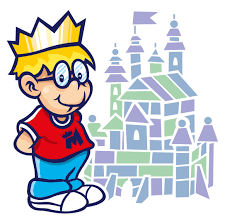 Cele konkursu: inspirowanie do aktywności twórczej;wykorzystanie materiałów wtórnych;promowanie postaw proekologicznych wśród dzieci i ich najbliższych;kultywowanie tradycji i zwyczajów związanych ze Świętami Bożego Narodzenia;promowanie talentów plastycznych dzieci. 1. Organizatorem konkursu plastycznego jest Przedszkole nr 80 „Królestwo Maciusia” 2. Uczestnikami konkursu mogą być dzieci w wieku 3-6 lat uczęszczające do Przedszkola nr 80 „Królestwo Maciusia” w Bydgoszczy wraz z rodzicami.3. Rodzaj pracy - praca przestrzenna, wykonana techniką dowolną z wykorzystaniem materiałów wtórnych (praca, którą można powiesić na choince lub postawić jako dekorację).4. Prace konkursowe wykonane w domu należy składać od 18.11.2021r. (czwartek) do 02.12.2021r. (czwartek) u nauczycieli placówki opatrzone metryczką zawierającą: imię, nazwisko i wiek dziecka oraz nazwę grupy przedszkolnej.Prace dostarczone po tym terminie i bez opisu nie będą brane pod uwagę.5. Organizator powołuje Komisję Konkursową, która ocenia prace konkursowe. Ocenie będzie podlegać estetyka wykonania pracy, ogólny wyraz artystyczny, oryginalność pomysłu oraz użytych materiałów, stopień trudności wybranej techniki plastycznej. 6. W dniu 06.12.2020r. odbędzie się rozstrzygnięcie konkursu. Organizatorzy konkursu przewidują dla laureatów konkursu dyplomy i drobne nagrody rzeczowe za I, II, III miejsce oraz wyróżnienia. Pozostali uczestnicy otrzymają pamiątkowe dyplomy za uczestnictwo.7. Prace nie będą zwracane po konkursie.8. Zdjęcia laureatów wraz z pracą zostaną umieszczone na stronie przedszkola. Zachęcamy do udziału w konkursie.Organizatorzy: Kornelia Wszołek, Tomasz Dmitruczuk 